MEETING NOTICEThere will be a meeting of the Statewide Independent Living Council on Thursday November  5th, 2020 from 1pm-4pm and Friday November 6th, 2020 from 9am-12pm on ZOOM Meeting  SILC MEETING DAY 1 https://zoom.us/j/93323656561?pwd=eTlSTDNOL2d1NENSbWZCd2xMazJrZz09Password: 271790Or Telephone:Dial:+1 253 215 8782+1 301 715 8592+1 312 626 6799+1 346 248 7799+1 646 558 8656+1 669 900 9128Conference code: 523927SPIL GOAL #1: INCREASED OVERALL AWARENESS   Objective 1:  Individuals with disabilities are informed of IL philosophy and servicesSPIL GOAL #2: INCREASED PARTICIPATION IN IL INITIATIVES   Objective 1:  To promote economic stability through employment for individuals with                                             disabilities   Objective 2:   Supporting disability issues through community outreach or media outlets                               for systems advocacySPIL GOAL #3: INNOVATIVE DEVELOPMENT STRATEGIES   Objective 1:   Ensuring the economic stability of SILC and CILs   Objective 2:   Utilizing best practices of successful SILCs and CILsSPIL GOAL #4: ENSURE SILC AUTONOMY   Objective 1:   Establish a freestanding SILC   Objective 2:   Compliance with Standards and IndicatorsAGENDA – DAY 11:00 – 1:30    Call to Order – Danny Cottonham	           Chairperson Comments/ Concerns                        Roll Call / Determination of Quorum – Dayran B.                        Introductions – Members and Guests	           Pledge of Allegiance - Lead by Mitch Granger and members                        Mission Statement 1:30-2:00      Approval of Agenda                        Approval of Prior Meeting Minutes          Director's Report and Interagency Agreement - Jessica Lewis           Quarterly Budget Update-  Steven N. /Jessica Lewis     SPIL GOAL# 3: Objective 2: Activity 2: Continue partnering with other CILs and disability-related organizations to foster best practices.10 min 2:00-2:10   Update from VA- Welma Jackson10 min 2:10- 2:20  Update from LHC-   Juon Wilson10 min 2:20-2:30   Update from OBH-Charlene Gradney10 min 2:30- 2:40  Update from LRS – Melissa Bayham 10 min 2:40- 2:50  Update from Elderly Affairs- Designee 2:50 – 3:05     Break3:05 – 3:15 Update from OCDD- DesigneeSPIL GOAL #2: Objective 2: Activity 2: Advocate for improvement on transportation issues that affect individuals with disabilities10 min 3:15 – 3:25   Jamie Ainsworth SPIL GOAL #1: Objective 1: Activity 1: CILs provide updates at each SILC meeting15 min 3:25 – 3:40   Update from @Southwest Louisiana Independence Center (@SLIC)– Mitch Granger 15 min 3:40 – 3:55 Update from New Horizons Independent Living Center (NHILC) – Gale Dean 15 min 3:55- 4:10 Update from Resources on Independent Living(RIL)- Yavonka G. ArchagaSPIL GOAL #3: Objective 1: Activity 3: Sharing information regarding grants and other income sources among the SILC and CILsOther Business 04:10- 4:20 4:20     Recess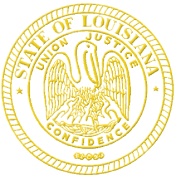 OkState of LouisianaOffice of the GovernorDisability AffairsStatewide Independent Living CouncilJohn Bel EdwardsGovernorState of LouisianaOffice of the GovernorDisability AffairsStatewide Independent Living CouncilBambi PolotzolaExecutive DirectorDisability AffairsJessica Lewis, MBASILC Executive  Director